St. John Evangelical Lutheran Church		                 Sunday, September 3, 2023229 South Broad Street					                 Jersey Shore, PA 17740    				     14th Sunday after Pentecost570-398-1676			  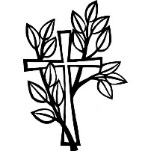 Introduction to the dayThe prophet Jeremiah speaks of the incurable wound of his suffering yet finds in God’s words the delight of his heart. When Peter doesn’t grasp Jesus’ words about suffering, Jesus tells the disciples they will find their lives in losing them. Such sacrificial love is described by Paul when he urges us to associate with the lowly and not repay evil with evil. In worship we gather as a community that we might offer ourselves for the sake of our suffering world.SHARING OUR JOYS AND CONCERNSGatheringThe Holy Spirit calls us together as the people of God.Confession and Forgiveness The assembly stands. All may make the sign of the cross, the sign that is marked at baptism, as the presiding minister begins.Blessed be God, the one who forms us,☩ Jesus who bears the cross,the Spirit who makes our joy complete.Amen.Let us bow before God in humility, confessing our sin.	Silence is kept for reflection.Steadfast and faithful God,you have revealed the ways of justice,yet we fail to follow you.We are overwhelmedby the world’s violence and suffering.We are afraid to risk what we havefor the sake of others.For the harm we have caused,known and unknown, forgive us.For the unjust demands we place on othersand your creation, forgive us.For the ways we turn awayfrom you and our neighbor, forgive us.Lead us back to youand set us on the right path;in the name of Jesus Christ, our Savior.  Amen.Beloved in Christ,God’s justice stretches beyond all understanding.God’s compassion is beyond compare.In Jesus, God is always making a new way for us.In ☩ Christ, you are already and always forgiven.  Amen.Gathering Song:  For the Beauty of the Earth  879Greeting P: The grace of our Lord Jesus Christ, the love of God,and the communion of the Holy Spirit be with you all.C: And also, with you.Hymn of PRAISE:   Glory to God in the Highest  p. 139 front of hymnalPrayer of the DayP: Let us pray.O God, we thank you for your Son, who chose the path of suffering for the sake of the world. Humble us by his example, point us to the path of obedience, and give us strength to follow your commands, through Jesus Christ, our Savior and Lord.   Amen.	The assembly is seated.WordGod speaks to us in scripture reading, preaching, and song.	L: A reading from JeremiahFirst Reading:   Jeremiah 15:15-21Jeremiah’s delight in the word of the Lord is contradicted by the heaviness of God’s hand upon him and God’s seeming unfaithfulness. God’s tough love to Jeremiah says that if he repents, he will be allowed to continue in his strenuous ministry. Jeremiah is strengthened by the simple words, “I am with you.” 15O Lord, you know;
  remember me and visit me,
  and bring down retribution for me on my persecutors.
 In your forbearance do not take me away;
  know that on your account I suffer insult.
 16Your words were found, and I ate them,
  and your words became to me a joy
  and the delight of my heart;
 for I am called by your name,
  O Lord, God of hosts.
 17I did not sit in the company of merrymakers,
  nor did I rejoice;
 under the weight of your hand I sat alone,
  for you had filled me with indignation.
 18Why is my pain unceasing,
  my wound incurable,
  refusing to be healed?
 Truly, you are to me like a deceitful brook,
  like waters that fail.

 19Therefore thus says the Lord:
 If you turn back, I will take you back,
  and you shall stand before me.
 If you utter what is precious, and not what is worthless,
  you shall serve as my mouth.
 It is they who will turn to you,
  not you who will turn to them.
 20And I will make you to this people
  a fortified wall of bronze;
 they will fight against you,
  but they shall not prevail over you,
 for I am with you
  to save you and deliver you, says the Lord.
 21I will deliver you out of the hand of the wicked,
  and redeem you from the grasp of the ruthless.L: The word of the Lord.  C: Thanks be to God.	L  Let us read the Psalm responsively by versePsalm: Psalm 26:1-8 1Give judgment for me, O Lord, for I have lived with integrity;
  I have trusted in the Lord and have not faltered.
 2Test me, O Lord, and try me;
  examine my heart and my mind.
 3For your steadfast love is before my eyes;
  I have walked faithfully with you.
 4I have not sat with the worthless,
  nor do I consort with the deceitful. 
 5I have hated the company of evildoers;
  I will not sit down with the wicked.
 6I will wash my hands in innocence, O Lord,
  that I may go in procession round your altar,
 7singing aloud a song of thanksgiving
  and recounting all your wonderful deeds.
 8Lord, I love the house in which you dwell
  and the place where your glory abides. 	L:  A reading from RomansSecond Reading:  Romans 12:9-21Paul presents benchmarks for faithful relationships with Christians and non-Christians. Love is the unflagging standard of our behavior. When we encounter evil, we do not resort to its tactics but seek to overcome it with good. While Christians cannot control the actions and attitudes of others, we seek to live at peace with all people.9Let love be genuine; hate what is evil, hold fast to what is good; 10love one another with mutual affection; outdo one another in showing honor. 11Do not lag in zeal, be ardent in spirit, serve the Lord. 12Rejoice in hope, be patient in suffering, persevere in prayer. 13Contribute to the needs of the saints; extend hospitality to strangers.
 14Bless those who persecute you; bless and do not curse them. 15Rejoice with those who rejoice, weep with those who weep. 16Live in harmony with one another; do not be haughty, but associate with the lowly; do not claim to be wiser than you are. 17Do not repay anyone evil for evil, but take thought for what is noble in the sight of all. 18If it is possible, so far as it depends on you, live peaceably with all. 19Beloved, never avenge yourselves, but leave room for the wrath of God; for it is written, “Vengeance is mine, I will repay, says the Lord.” 20No, “if your enemies are hungry, feed them; if they are thirsty, give them something to drink; for by doing this you will heap burning coals on their heads.” 21Do not be overcome by evil, but overcome evil with good.L: The word of the Lord.     C: Thanks be to God.	The assembly stands. Gospel Acclamation p.142	Alleluia Lord to whom shall we go?	You have the words of eternal life.  Alleluia, Alleluia.P: The holy gospel according to MatthewC: Glory to you, O Lord.Gospel:    Matthew 16:21-28After Peter confesses that Jesus is “the Messiah, the Son of the living God” (16:16), Jesus reveals the ultimate purpose of his ministry. These words prove hard to accept, even for a disciple whom Jesus has called a “rock.”21From that time on, [after Peter confessed that Jesus was the Messiah,] Jesus began to show his disciples that he must go to Jerusalem and undergo great suffering at the hands of the elders and chief priests and scribes, and be killed, and on the third day be raised. 22And Peter took him aside and began to rebuke him, saying, “God forbid it, Lord! This must never happen to you.” 23But he turned and said to Peter, “Get behind me, Satan! You are a stumbling block to me; for you are setting your mind not on divine things but on human things.”
 24Then Jesus told his disciples, “If any want to become my followers, let them deny themselves and take up their cross and follow me. 25For those who want to save their life will lose it, and those who lose their life for my sake will find it. 26For what will it profit them if they gain the whole world but forfeit their life? Or what will they give in return for their life?
 27“For the Son of Man is to come with his angels in the glory of his Father, and then he will repay everyone for what has been done. 28Truly I tell you, there are some standing here who will not taste death before they see the Son of Man coming in his kingdom.”P: The gospel of the Lord.C: Praise to you, O Christ.	The assembly is seated.Sermon 	The assembly stands.Hymn of the Day:  Day by Day  792Apostles Creed ( p. 105 at the beginning of the hymnal)Prayers of IntercessionA: Remembering the caring and generous works of God, we pray for the church, creation, and the needs of our neighbors.	A brief silence.God of life, your words are the joy at the heart of your church. Draw the seeker to you, place messages of hope and healing in the mouths of your witnesses, and open your children to your truth when we stumble. Merciful God,C:  receive our prayer.A:  God of steadfast love, renew the earth by your Spirit, that lands and oceans reveal the beauty of your creation. Challenge us to live humbly and peaceably as part of your world. Merciful God,C:  receive our prayer.A:  God of patience, lead those who govern to hold fast to what is good. Guide them to show honor to the people in their care. Overcome evil in all nations and grant peace to peoples and places mired in conflict (especially). Merciful God,C:  receive our prayer.A:  God of deliverance, remember all who are suffering, lonely, and in pain. Liberate your people being insulted, persecuted, or in the grasp of the ruthless. Give endurance to workers who persevere on this Labor Day and insure fair wages and safe working environments. Merciful God,C:  receive our prayer.A:  God of justice, equip this congregation to boldly follow you in uncertain times and to remain faithful in prayer when facing challenges. Show us how best to love and care for one another and our communities. Merciful God,C:  receive our prayer.A:  God of glory, in the fullness of your time the nations of the world will flock to you. Bless the work of the Lutheran World Federation which seeks to bring your peace and reconciliation to the nations of the world. May your kingdom come on earth as it is in heaven. Merciful GodC:  receive our prayer.	Here other intercessions may be offered.A:  God of glory, we give thanks for the saints who now dwell with you in splendor (especially). Nurture us in faith until the day we join their heavenly song. Merciful God,C:  receive our prayer.P:  Remember us according to your steadfast love as we offer these and the prayers of our heart, trusting in your compassion made known through Jesus Christ.Amen.	The assembly is seated.  CHOIR ANTHEM   One Step He LeadsA TIME OF SILENT MEDITATION	The assembly stands.Offering PrayerA: God of power, God of plenty, all things belong to you.We bring your gifts to the table, hat all might be fed.Form us into the body of your Beloved, Jesus Christ, our Savior. Amen.gREAT THANKSGIVING  p.144  (in the beginning of the hymnal)	Dialogue	Holy Holy HolyThanksgiving at the TableWords of InstitutionTHE LORD’S PRAYER P 145 (in the beginning of the hymnal)Invitation to Communion P: Jesus invites you to this table.Come, eat and live.CommunionWhen giving the bread and cup, the communion ministers sayThe body of Christ, given for you.The blood of Christ, shed for you.and each person may respond    Amen.Communion Song   Lamb of God You Take Away  p.146Song after Communion    Jesus, Remember Me Jesus, remember me when you come into your kingdom.
Jesus, remember me when you come into your kingdom.Prayer after CommunionA Blessed be your name, O God, for we have feasted on your Word,Christ Jesus, the joy and delight of our hearts.Strengthened by this food, send us to gather the world to your banquet,where none are left out and all are satisfied.In Jesus’ name we pray.  Amen.SendingGod blesses us and sends us in mission to the world.Blessing The God of glory,☩ Jesus Christ, name above all names,and the Spirit who lives in you, bless you now and forever. Amen.Sending Song:  Lift High the Cross  660Dismissal  P:  Go in peace. God is at work in you.	C:  Thanks be to GodWe extend our sympathies to the family of Nancy Wolfe who died on August 28, 2023. A Celebration of Life Service will be held on Sunday, September 10, 2023. Visitation 1:00-2:230 p.m. in the Sanctuary and Service at 2:30 p.m. with a luncheon to follow. AnnouncementsWe welcome our visitors and ask that you sign a Visitor Attendance and Holy Communion Card that is located in the pew rack. We ask that cards be returned via the offering plate during the receiving of the offering. We practice “open Communion” here at St. John meaning that all who believe in the “real presence” of Christ are welcomed to receive the Sacrament of Holy Communion. We offer two choices for Holy Communion, wine or grape juice. Those worshipers desiring grape juice are asked at the communion rail to place their right hand over their heart after receiving “The Body of Christ.”Remember in prayer: Rowan Aldridge, Jim Allen, Christine and Dave Barner, Linda Caris, Agnes Cryder in Geisinger BP732, Don & Helen Delaney, Mary Ellen Doughtery, Joanne Fisher, Dawn Fryer, Dina George, Barb Hoffman, Mick Miller, Elsie Parks in Haven Place, Cora Pelletier, Shane Snyder, and all of our shut-ins.We also remember in prayer Family Promise; Presiding Bishop Elizabeth Eaton – ELCA; Bishop Craig A. Miller - USS; for our Companion Synods in Liberia and Ansbach-Wurzburg, Germany.We pray for the safety of our military troops around the world including Mark Baier, Isaac Boring, Jade Cordrey, Ben Cramer, Trevor and Nehemiah Eberhart, Patrick Hamlin, Paul Laidacker, Steven Moore, Maddison Myers, Tyler O’Neal, Adam Shaffer, Jeremy and Haley Naugle Sorrell, Richie Speicher, Aaron Stabley, Paul St. James, Kevin Titus, and Jenna White. We also lift up in prayer their families who strive to keep a normalcy in the family and continue on often with added stress.Thanks to this weeks’ helpers: Lector –Kathy Brundick; Assisting Ministers—Deb Heydrich and Ron Brundick; Head Usher –Gina Johnson; Teller –Christine Barner; Bulletin Sponsor – Sue Willits.Next week’s helpers: Lector –Darlene Bilby; Assisting Ministers—Bill Ely and Ken Dougherty; Children’s Church -- Pam Wehler; Head Usher –Gina Johnson; Teller –Christine Barner; Bulletin Sponsor – Sue Willits; Flowers – Wehler.The flowers are to the glory of God and in celebration of our wedding anniversary. We were married September 8, 1962, St. Paul's Lutheran Church, Pine Grove Mills, PA by the Rev. Robert Rohrbaugh.   Bill and Karyl Garner.The Sanctuary Candle in September is given by Myrtle Long in memory of her brother.The Lutheran Church Women’s Prayer Chain is a vital ministry of St. John Lutheran.  Anyone in need of prayers is asked to contact any of the following persons:  Gloria Ely – 570-873-3597       Joyce Braucht - 570-398-2852Birthday Card Shower Celebration for Agnes Cryder's 97th Birthday!  Join in the celebration by mailing a birthday card to Agnes beginning the week of September 4th!  Agnes will be turning 97 on September 12th. The more birthday cards she receives the merrier it will be!    Address:  Agnes Cryder 201 S. Broad Street Apt.2 Jersey Shore, PA 17740 The LUKE STRONG 125 mile ride was on Saturday, September 2 by Parks-Dean Team.  Donations are to assist with a handicap bathroom for Luke. Checks can be made out to Luke Antolick Benefit Fund.This bulletin and more can be found on our church website:  www.stjl.org.RALLY SUNDAY FOR SUNDAY SCHOOL is Sunday, September 10.  We are planning a kick-off event for the start of this year’s Children’s Church. Our weekly attendance during the school year has been growing as we bring our children together for a Bible lesson and activity at the beginning of worship each Sunday at 9:30 a.m. Come join us for this fun faith-building event.The BENEFIT of church choirs, from an article in the Washington Post-- the physical & mental health benefits of singing with others.  Choirs are large families, said the paper. Singing in them promotes social bonding & joy. Choir members are more optimistic, less lonely, more likely to contribute positively to community. A sense of achievement comes from creating notes with the body & working together to master a work. The text is often inspiring & beautiful, so despite the day’s travails, choir members leave rehearsals feeling “this is a very positive thing that I can be a part of.” The Bible knew that all along. Choirs are a biblical part of God’s scheme of worship! Don’t miss it in your church! The Choir Members knew this all along.  PLEASE come join us!  Requirements: move your lips and smile.  Wednesdays at 6:30.Seafarer’s Bags are due November 1 (It’s fast approaching!) The bags, list, and directions are on the table in the office.  Our very own Pastor Martha McCracken was on the board of Seafarer’s International and served as their president. Bible Study books on the Gospel of Mark are available in the office. Help yourself. Bible study will begin September 18 at 10:00 am. Note the date and time change back to 10:00 a.m.CalendarSunday, September 3, 2023    14th Sunday after Pentecost			9:30 a.m. Worship ServiceTuesday, September 5, 2023   2:00 p.m. Communion at JS Skilled Nursing			6:00 p.m. CouncilWednesday, September 6, 2023  6:30 Choir RehearsalThursday, September 7, 2023  4:00 p.m.  Pack BoxesFriday, September 8, 2023  9:00 a.m. – 1:00 p.m. Food DistributionSunday, September 10.2023	9:30 a.m. Worship Service			Sunday School Rally Day!			1:00-2:30 pm Visitation			2:30 pm “Celebration of Life” service for Nancy Wolfe			3:30 pm Time of Fellowship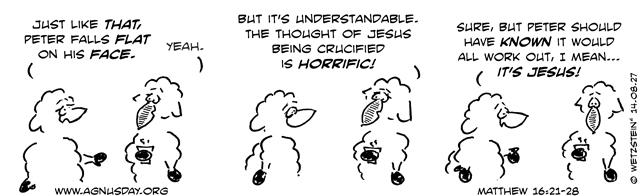 